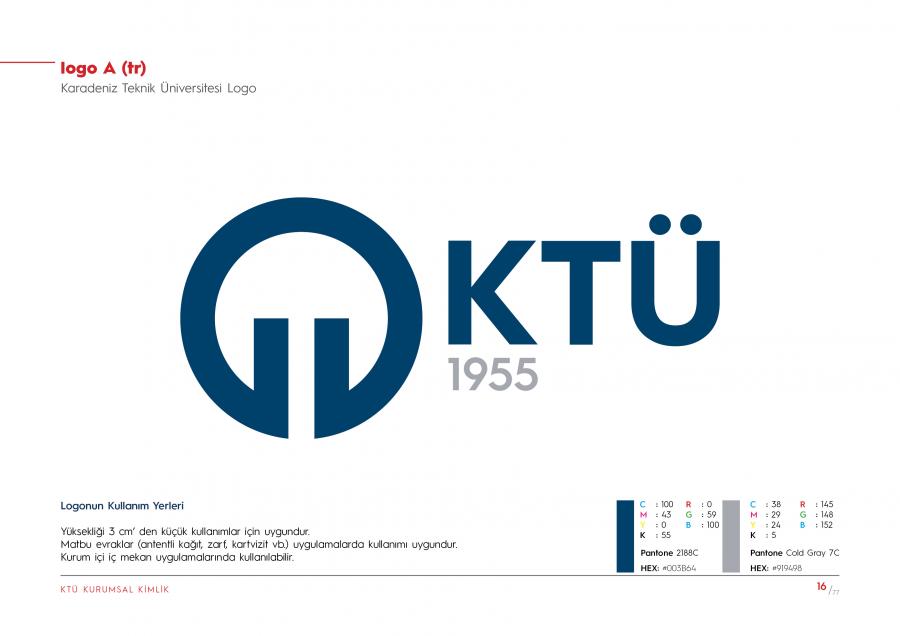 …… MAKAMINA/MÜDÜRLÜĞÜNECumhurbaşkanlığı’nın 29 Mayıs 2020 tarih ve 2020/8 sayılı Genelgesi uyarınca, kronik sağlık sorunum nedeniyle idari izinli sayılmam konusunda gereğini arz ederim. (Tarih)Birimi			:TCK Numarası	:Sağlık Sorunu	:Adı ve Soyadı								                    İmzaEk: Sağlık Bakanlığı Sağlık Bilgi Sistemleri Genel Müdürlüğü e-Nabız veya e-Devlet sisteminden alınacak, kronik hastalığı nedeniyle riskli kişiler arasında olduğunu gösterir belgeNot: Kronik sağlık sorunu nedeniyle idari izin talebinde bulunanlar, dilekçelerine Sağlık Bakanlığı e-Nabız sisteminden otomatik olarak aldıkları belgeyi eklemelidir (örnek belge ekte). İlgililerin durumları incelenip onay verildikten sonra görevinden ayrılabilecektir.